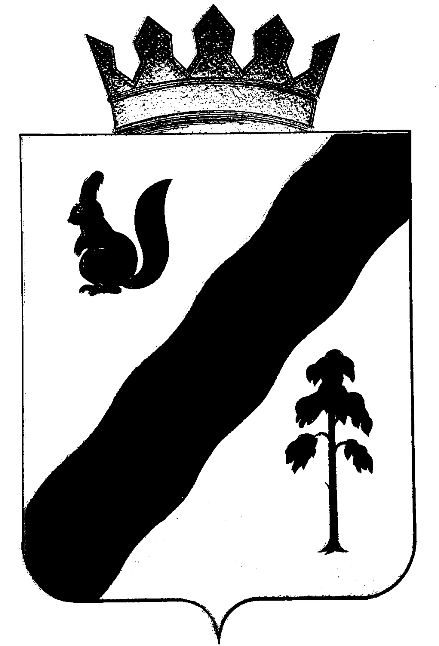 ПОСТАНОВЛЕНИЕАДМИНИСТРАЦИИ ГАЙНСКОГО МУНИЦИПАЛЬНОГО  ОКРУГАПЕРМСКОГО КРАЯ   05.02.2021                                                                                       № 86О внесении изменений в состав Административной  комиссии Гайнского муниципального округа, утвержденного постановлением администрации Гайнского муниципального округа от 18.06.2020  № 450     В связи с кадровыми изменениями,администрация Гайнского муниципального  округа  ПОСТАНОВЛЯЕТ:     1.Внести в состав  Административной комиссии Гайнского муниципального округа, утвержденный постановлением администрации Гайнского муниципального округа  от 18.06.2020  № 450  «Об административной комиссии Гайнского муниципального округа Пермского края»,  следующие изменения:Позицию:1.1.«Кондратюк Татьяна Леонидовна – и.о. заместителя главы по социальной и внутренней политике – начальник управления образования, председатель комиссии»  изложить в следующей редакции:«Цырдя Лариса Михайловна - и.о. заместитель главы по социальной и внутренней политике – начальник управления образования администрации Гайнского муниципального округа, председатель комиссии».Позицию:1.2. «Гирева Ольга Васильевна, заведующий организационно-правовым отделом, член комиссии»изложить в следующей редакции:«Базуева Дарья Николаевна – ведущий специалист – юрист администрации Гайнского муниципального округа, член комиссии»     2.Настоящее Постановление вступает в силу с момента подписания и подлежит размещению на официальном сайте Гайнского муниципального округа.И.о.главы муниципального  округа – главы  администрацииГайнского муниципального округа                                                   В.А.Закиров  